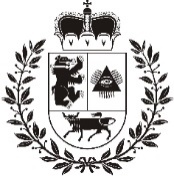 ŠIAULIŲ MIESTO SAVIVALDYBĖS MERASPOTVARKISDĖL ŠIAULIŲ MIESTO SAVIVALDYBĖS VISUOMENĖS SVEIKATOS RĖMIMOSPECIALIOSIOS PROGRAMOS SVEIKATINIMO PROJEKTŲ FINANSAVIMOKONKURSO NUOSTATŲ IR SUTARTIES FORMOS PATVIRTINIMONr. ŠiauliaiVadovaudamasis Lietuvos Respublikos vietos savivaldos įstatymo 25 straipsnio 5 dalimi ir 27 straipsnio 2 dalies 3 punktu, Lietuvos respublikos sveikatos sistemos įstatymo 41 straipsniu ir 64 straipsnio 1 ir 2 punktais, įgyvendindamas Šiaulių miesto savivaldybės tarybos 2014 m. gruodžio 18 d. sprendimą Nr. T-386 „Dėl Šiaulių miesto savivaldybės visuomenės sveikatos rėmimo specialiosios programos patvirtinimo“, Šiaulių miesto savivaldybės tarybos 2021 m. gegužės 6 d. sprendimą Nr. T- 204 „Dėl Šiaulių miesto savivaldybės pelno nesiekiančių juridinių asmenų projektų ir (ar) programų finansavimo savivaldybės biudžeto lėšomis tvarkos aprašo patvirtinimo“ ir siekdamas užtikrinti efektyvų Šiaulių miesto savivaldybės biudžeto lėšų panaudojimą ir finansinės atskaitomybės teisingumą:1. T v i r t i n u pridedamus:1.1. Šiaulių miesto savivaldybės visuomenės sveikatos rėmimo specialiosios programos sveikatinimo projektų finansavimo konkurso nuostatus su visais priedais (pridedama);1.2. Visuomenės sveikatos rėmimo specialiosios programos lėšų naudojimo sveikatinimo projektui įgyvendinti sutarties formą su visais priedais (pridedama).2. P r i p a ž į s t u netekusiu galios Šiaulių miesto savivaldybės administracijos direktoriaus 2023 m. vasario 7 d. įsakymą Nr. A-198 „Dėl Šiaulių miesto savivaldybės visuomenės sveikatos rėmimo specialiosios programos sveikatinimo projektų finansavimo konkurso nuostatų ir sutarties formos patvirtinimo“.Savivaldybės meras 		Artūras Visockas